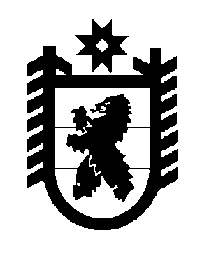 Российская Федерация Республика Карелия    ПРАВИТЕЛЬСТВО РЕСПУБЛИКИ КАРЕЛИЯРАСПОРЯЖЕНИЕ                                от  7 июля 2015 года № 439р-Пг. Петрозаводск В целях реализации распоряжения Правительства Республики Карелия от 11 июня 2015 года № 381р-П:1. Утвердить прилагаемый план по обеспечению доступа органов исполнительной власти Республики Карелия, государственных казенных, бюджетных и автономных учреждений Республики Карелия (региональных администраторов начислений) к Государственной информационной системе о государственных и муниципальных платежах (далее – План). 2. Органам исполнительной власти Республики Карелия обеспечить своевременное исполнение мероприятий Плана подведомственными казенными, бюджетными и автономными учреждениями.3. Рекомендовать органам местного самоуправления, определившим способ информационного взаимодействия муниципальных админист-раторов начислений с оператором Государственной информационной системы о государственных и муниципальных платежах через главного администратора начислений, разработать и утвердить планы по обеспечению доступа органов местного самоуправления, муниципальных казенных, бюджетных и автономных учреждений (муниципальных администраторов начислений) к Государственной информационной системе о государственных и муниципальных платежах.4. Министерству финансов Республики Карелия обеспечить контроль за выполнением Плана.           ГлаваРеспублики  Карелия                                                             А.П. ХудилайненПланпо обеспечению доступа органов исполнительной власти Республики Карелия, государственных казенных, бюджетных и автономных учреждений Республики Карелия (региональных администраторов начислений) к Государственной информационной системе о государственных и муниципальных платежах2__________________Утвержден распоряжением Правительства Республики Карелия от 7 июля 2015 года № 439р-П№ п/пМероприятиеОтветственный исполнительКонтроль-ный срок реализации12341.Региональным администраторам начислений, не зарегистрирован-ным в Государственной информа-ционной системе о государствен-ных и муниципальных платежах (далее – ГИС ГМП) либо зарегист-рированным до 1 июня 2015 года, обеспечить регистрацию (пере-регистрацию) в качестве адми-нистраторов начислений, осущест-вляющих взаимодействие с оператором ГИС ГМП через главного администратора начисленийорганы исполнительной власти Республики Карелия 13 июля 2015 г.1.Региональным администраторам начислений, не зарегистрирован-ным в Государственной информа-ционной системе о государствен-ных и муниципальных платежах (далее – ГИС ГМП) либо зарегист-рированным до 1 июня 2015 года, обеспечить регистрацию (пере-регистрацию) в качестве адми-нистраторов начислений, осущест-вляющих взаимодействие с оператором ГИС ГМП через главного администратора начисленийгосударственные казенные учреждения Республики Карелия 13 июля 2015 г.1.Региональным администраторам начислений, не зарегистрирован-ным в Государственной информа-ционной системе о государствен-ных и муниципальных платежах (далее – ГИС ГМП) либо зарегист-рированным до 1 июня 2015 года, обеспечить регистрацию (пере-регистрацию) в качестве адми-нистраторов начислений, осущест-вляющих взаимодействие с оператором ГИС ГМП через главного администратора начисленийгосударственные бюджетные учреждения Республики Карелия 23 июля 2015 г.1.Региональным администраторам начислений, не зарегистрирован-ным в Государственной информа-ционной системе о государствен-ных и муниципальных платежах (далее – ГИС ГМП) либо зарегист-рированным до 1 июня 2015 года, обеспечить регистрацию (пере-регистрацию) в качестве адми-нистраторов начислений, осущест-вляющих взаимодействие с оператором ГИС ГМП через главного администратора начисленийгосударственные автономные учреждения Республики Карелия 23 июля 2015 г.2.Администраторам начислений,  зарегистрированным в ГИС ГМП в качестве администраторов начислений, осуществляющих взаимодействие через главного администратора начислений, обеспечить подключение к авто-матизированной информационной системе «Доверие» (далее – АИС «Доверие»), заключить с главным администратором начислений договор на оказание услуг информационного сервиса по взаимодействию с ГИС ГМПорганы исполнительной власти Республики Карелия 31 июля 2015 г.2.Администраторам начислений,  зарегистрированным в ГИС ГМП в качестве администраторов начислений, осуществляющих взаимодействие через главного администратора начислений, обеспечить подключение к авто-матизированной информационной системе «Доверие» (далее – АИС «Доверие»), заключить с главным администратором начислений договор на оказание услуг информационного сервиса по взаимодействию с ГИС ГМПгосударственные казенные учреждения Республики Карелия 31 июля 2015 г.2.Администраторам начислений,  зарегистрированным в ГИС ГМП в качестве администраторов начислений, осуществляющих взаимодействие через главного администратора начислений, обеспечить подключение к авто-матизированной информационной системе «Доверие» (далее – АИС «Доверие»), заключить с главным администратором начислений договор на оказание услуг информационного сервиса по взаимодействию с ГИС ГМПгосударственные бюджетные учреждения Республики Карелия 10 августа 2015 г.2.Администраторам начислений,  зарегистрированным в ГИС ГМП в качестве администраторов начислений, осуществляющих взаимодействие через главного администратора начислений, обеспечить подключение к авто-матизированной информационной системе «Доверие» (далее – АИС «Доверие»), заключить с главным администратором начислений договор на оказание услуг информационного сервиса по взаимодействию с ГИС ГМПгосударственные автономные учреждения Республики Карелия 10 августа 2015 г.3.Представителям администраторов начислений,  зарегистрированных в АИС «Доверие», получить мето- дическое руководство поль-    зователя,    направить   главному органы исполнительной власти Республики Карелия 3 августа 2015 г.1234администратору начислений информацию о необходимости проведения обучения пользова-теля АИС «Доверие» либо об отсутствии данной потребностигосударственные казенные учреждения Республики Карелия 3 августа 2015 г.администратору начислений информацию о необходимости проведения обучения пользова-теля АИС «Доверие» либо об отсутствии данной потребностигосударственные бюджетные учреждения Республики Карелия 12 августа 2015 г.администратору начислений информацию о необходимости проведения обучения пользова-теля АИС «Доверие» либо об отсутствии данной потребностигосударственные автономные учреждения Республики Карелия 12 августа 2015 г.4.Администраторам начислений,  зарегистрированным в АИС «Доверие», обеспечить ввод дан-ных о плательщиках начислений; о счетах, открытых в Управлении Федерального казначейства по Республике Карелия и в кредит-ных организациях, используемых для получения платежей по начисленияморганы исполнительной власти Республики Карелия 10 августа 2015 г.4.Администраторам начислений,  зарегистрированным в АИС «Доверие», обеспечить ввод дан-ных о плательщиках начислений; о счетах, открытых в Управлении Федерального казначейства по Республике Карелия и в кредит-ных организациях, используемых для получения платежей по начислениямгосударственные казенные учреждения Республики Карелия 10 августа 2015 г.4.Администраторам начислений,  зарегистрированным в АИС «Доверие», обеспечить ввод дан-ных о плательщиках начислений; о счетах, открытых в Управлении Федерального казначейства по Республике Карелия и в кредит-ных организациях, используемых для получения платежей по начислениямгосударственные бюджетные учреждения Республики Карелия 20 августа 2015 г.4.Администраторам начислений,  зарегистрированным в АИС «Доверие», обеспечить ввод дан-ных о плательщиках начислений; о счетах, открытых в Управлении Федерального казначейства по Республике Карелия и в кредит-ных организациях, используемых для получения платежей по начислениямгосударственные автономные учреждения Республики Карелия 20 августа 2015 г.5.Администраторам начислений,  зарегистрированным в АИС «Доверие», обеспечить выгрузку данных о производимых начислениях в ГИС ГМПорганы исполнительной власти Республики Карелия 21 августа 2015 г.5.Администраторам начислений,  зарегистрированным в АИС «Доверие», обеспечить выгрузку данных о производимых начислениях в ГИС ГМПгосударственные казенные учреждения Республики Карелия 21 августа 2015 г.5.Администраторам начислений,  зарегистрированным в АИС «Доверие», обеспечить выгрузку данных о производимых начислениях в ГИС ГМПгосударственные бюджетные учреждения Республики Карелия 31 августа 2015 г.5.Администраторам начислений,  зарегистрированным в АИС «Доверие», обеспечить выгрузку данных о производимых начислениях в ГИС ГМПгосударственные автономные учреждения Республики Карелия 31 августа 2015 г.6.Администраторам начислений,  осуществляющим выгрузку дан-ных о производимых начислениях в ГИС ГМП, обеспечить предо-ставление плательщикам первич-ных платежных документов, содержащих уникальный иденти-фикационный код начисления (УИН)органы исполнительной власти Республики Карелия 10 сентября 2015 г.6.Администраторам начислений,  осуществляющим выгрузку дан-ных о производимых начислениях в ГИС ГМП, обеспечить предо-ставление плательщикам первич-ных платежных документов, содержащих уникальный иденти-фикационный код начисления (УИН)государственные казенные учреждения Республики Карелия 10 сентября 2015 г.6.Администраторам начислений,  осуществляющим выгрузку дан-ных о производимых начислениях в ГИС ГМП, обеспечить предо-ставление плательщикам первич-ных платежных документов, содержащих уникальный иденти-фикационный код начисления (УИН)государственные бюджетные учреждения Республики Карелия 21 сентября 2015 г.6.Администраторам начислений,  осуществляющим выгрузку дан-ных о производимых начислениях в ГИС ГМП, обеспечить предо-ставление плательщикам первич-ных платежных документов, содержащих уникальный иденти-фикационный код начисления (УИН)государственные автономные учреждения Республики Карелия 21 сентября 2015 г.